Rail Safety Week is back for 2023!Rail Safety Week is back for 2023!Rail Safety Week is back for 2023!Rail Safety Week is back for 2023!Rail Safety Week is back for 2023!Rail Safety Week is back for 2023!Rail Safety Week is back for 2023!Rail Safety Week is back for 2023!Rail Safety Week is back for 2023!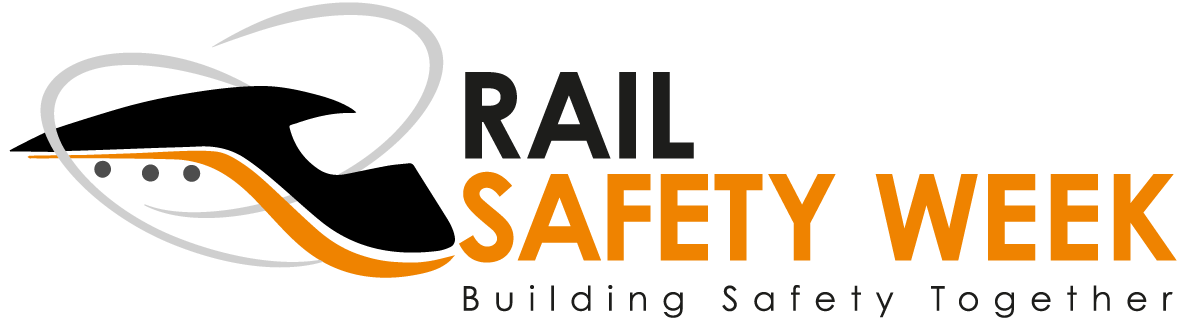 We are supporting Rail Safety Week!From 26th June - 2nd JulyActivities:Activity 1Activity 2Activity 3Activity 4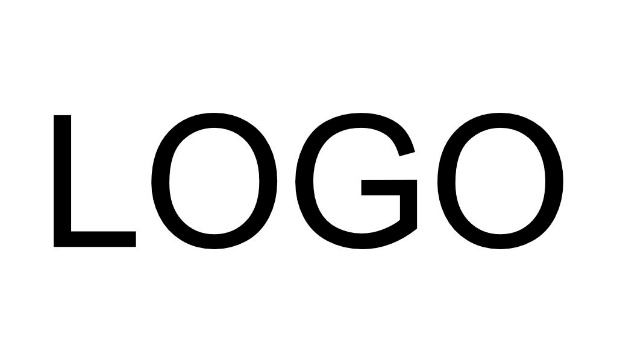 